PLANY LEKCJI KLAS 1A I 1B W ROKU SZKOLNYM 2023/2024SZKOŁA PODSTAWOWA NR 2 IM. JULIANA FAŁATA W BYSTREJ Z ODDZIAŁAMI SPORTOWYMI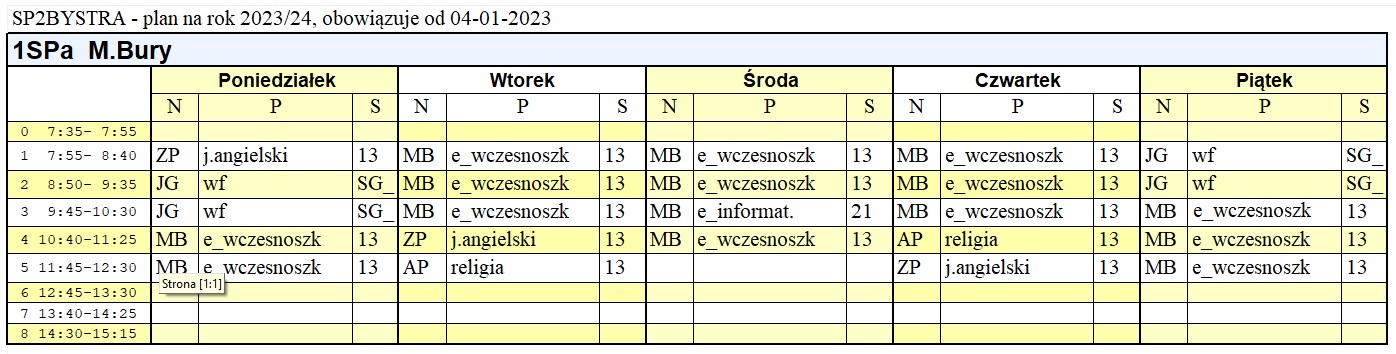 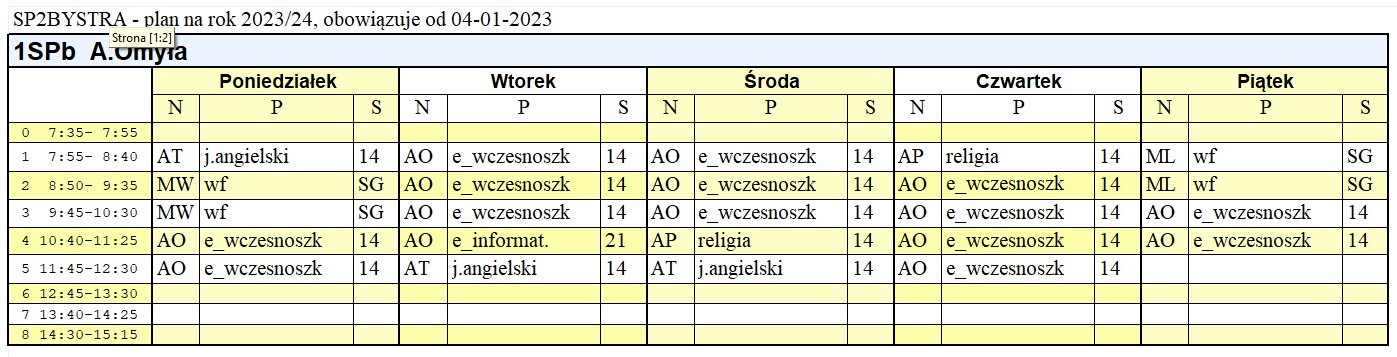 